Błotniki rowerowe na Ceneo.plNie ma wątpliwości co do tego, że rower potrafi zapewnić doskonałą zabawę, a także stanowi wygodny środek transportu. Jeśli nie chcesz zmoknąć, kiedy zaskoczy Cię deszcz to sprawdź koniecznie wysokiej jakości <strong>błotniki rowerowe na Ceneo.pl</strong>Zadbaj o wysoki komfort podczas jazdy na rowerzeBłotniki rowerowe na Ceneo.pl to produkty cechujące się wysoką jakością. Dzięki nim nie musisz się martwić o pogodę i o to czy nie zmokniesz podczas rowerowej przejażdżki. Produkty te mają za zadanie chronić koła i opony przed wilgocią. Oczywiście ludzie zwracają jednak uwagę na to, czy błotniki zapewnią im stuprocentową ochronę przed chlapaniem. Jeśli szukasz artykułów pochodzących od czołowych producentów to znajdziesz je właśnie na stronie Ceneo.Sprawdź co inne osoby sądzą o danym produkcieJeśli szukasz sprawdzonych błotników to błotniki rowerowe na Ceneo.pl z pewnością trafią w Twój gust. Na stronie tej znajdziesz bogatą ofertę, dobrych jakościowo produktów. Dodatkowo, warto dodać że na Ceneo osoby, które posiadają już dany produkt mogą oddać swoją ocenę. Dzięki temu, możesz porównywać różne produkty i sprawdzać co sądzą o nich inni użytkownicy. Nie kupuj w ciemno! Błotniki rowerowe to elementy, które są produkowane z materiałów takich jak między innymi: metal, plastik, a także guma. 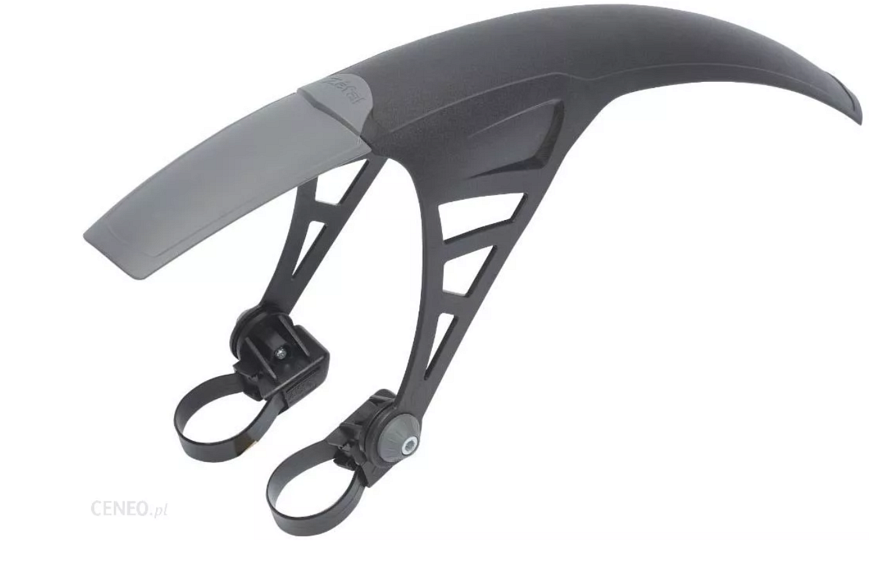 